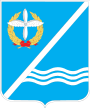 Совет Качинского муниципального округа города СевастополяРЕШЕНИЕ  № 15/111О cоздании оперативного штаба Советавнутригородского муниципального образованиягорода Севастополя Качинский муниципальный округпо ликвидации чрезвычайной ситуации                           В соответствии с Федеральным Законом от  N 68-ФЗ «О защите населения и территорий от чрезвычайных ситуаций природного и техногенного характера», постановлением Правительства РФ от г., № 794 «О единой государственной системе предупреждения и ликвидации ЧС», Законом города Севастополя от г., № 62-ЗС «О защите территории населения и территорий города Севастополя от ЧС природного и техногенного характера», постановлением Правительства Севастополя от  № 68 «Об утверждении Положения о Севастопольской городской территориальной подсистеме единой государственной системы предупреждения и ликвидации ЧС», распоряжением Губернатора города Севастополя от   №226-РГ «О введении на территории города Севастополя режима «чрезвычайной ситуации», протокола заседания оперативного штаба по ликвидации чрезвычайной ситуации в городе Севастополе от  № 1, с целью оперативного реагирования на события происходящие в районе, обеспечения взаимодействия и обмена информацией с межведомственным оперативным штабом города, предприятиями обеспечивающими жизнедеятельность города, Единой дежурно-диспетчерской службой г. Севастополя, а также своевременного реагирования на обращения граждан, Совет Качинского муниципального округаРЕШИЛ:С 07.12.2015 года развернуть оперативный штаб по ликвидации чрезвычайной ситуации природного и техногенного характера в составе:начальник штаба – Орел Виктор Алексеевичзаместитель начальника штаба – Беляева Ирина НиколаевнаСостав штаба:Депутаты Качинского муниципального округа в составе постоянных комиссий на основании решения Совета Качинского муниципального округа от 21.07.2015г № 41.2. Начальнику штаба организовать информационную работу штаба по ликвидации ЧС.              3. Решение вступает в силу со дня его опубликования.              4. Контроль за выполнением данного решения оставляю за собой.I созывXV сессия2014 - 2016 гг.«07» декабря 2015 годапгт. КачаГлава ВМО Качинский МО, исполняющий полномочия председателя Совета,Глава местной администрацииН.М. Герасим